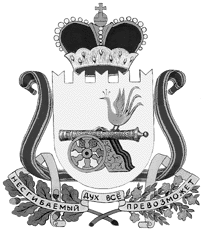 АДМИНИСТРАЦИЯ КАЙДАКОВСКОГО СЕЛЬСКОГО ПОСЕЛЕНИЯ ВЯЗЕМСКОГО РАЙОНА СМОЛЕНСКОЙ ОБЛАСТИП О С Т А Н О В Л Е Н И Еот  22.05.2019  №  114В связи с протестом Вяземской межрайонной прокуратуры от 06.05.2019 №02-06,  Администрация Кайдаковского сельского поселения Вяземского района Смоленской области  п о с т а н о в л я е т:	1. Внести в постановление администрации Кайдаковского сельского поселения Вяземского района Смоленской области от 14.01.2019 г. № 5 следующие изменения:1.1. Изложить п. 1 в следующей редакции: «Наделить Общество с ограниченной ответственностью «ГОРОДСКОЙ ВОДОКАНАЛ» (ООО «ГОРВОДОКАНАЛ») ИНН 6732157272, КПП 673201001, ОГРН 1186733001113, адрес местонахождения 214000, Российская Федерация, Смоленская область, город Смоленск, проспект Гагарина, д. 7, статусом гарантирующей организации в сфере водоснабжения на территории Кайдаковского сельского поселения Вяземского района Смоленской области до заключения администрацией Кайдаковского сельского поселения концессионного соглашения.»2. Обнародовать настоящее постановление на информационных стендах Администрации Кайдаковского сельского поселения Вяземского района Смоленской области и разместить в информационно-телекоммуникационной сети «Интернет» на официальном сайте Администрации Кайдаковского сельского поселения Вяземского района Смоленской области www.kdk-adm.ru.3. Контроль за исполнением настоящего постановления оставляю за собой.И.п. главы муниципального образованияКайдаковского сельского поселенияВяземского района Смоленской области                                              С.И. Корнеева                                                                              О внесении изменений в постановление Администрации Кайдаковского сельского поселения Вяземского района Смоленской области от 14.01.2019 № 5 «Об определении гарантирующей организации в сфере водоснабжения на территории Кайдаковского сельского поселения Вяземского района Смоленской области»